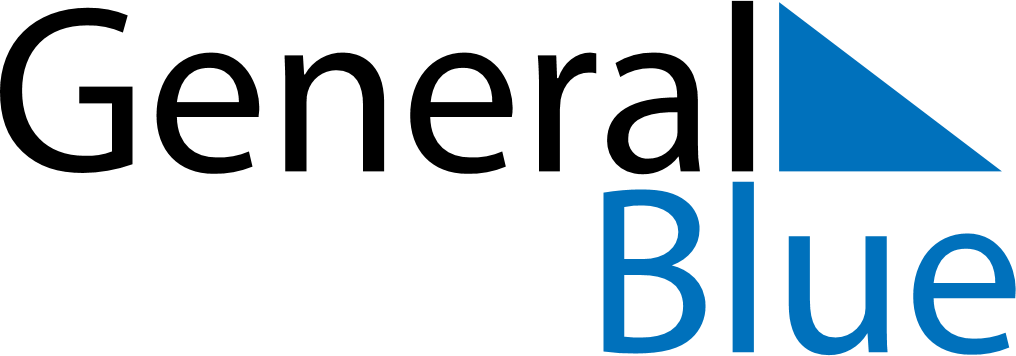 January 2024January 2024January 2024January 2024January 2024January 2024Ceyranbatan, Abseron, AzerbaijanCeyranbatan, Abseron, AzerbaijanCeyranbatan, Abseron, AzerbaijanCeyranbatan, Abseron, AzerbaijanCeyranbatan, Abseron, AzerbaijanCeyranbatan, Abseron, AzerbaijanSunday Monday Tuesday Wednesday Thursday Friday Saturday 1 2 3 4 5 6 Sunrise: 8:04 AM Sunset: 5:24 PM Daylight: 9 hours and 19 minutes. Sunrise: 8:04 AM Sunset: 5:24 PM Daylight: 9 hours and 20 minutes. Sunrise: 8:04 AM Sunset: 5:25 PM Daylight: 9 hours and 20 minutes. Sunrise: 8:05 AM Sunset: 5:26 PM Daylight: 9 hours and 21 minutes. Sunrise: 8:05 AM Sunset: 5:27 PM Daylight: 9 hours and 22 minutes. Sunrise: 8:05 AM Sunset: 5:28 PM Daylight: 9 hours and 23 minutes. 7 8 9 10 11 12 13 Sunrise: 8:04 AM Sunset: 5:29 PM Daylight: 9 hours and 24 minutes. Sunrise: 8:04 AM Sunset: 5:30 PM Daylight: 9 hours and 25 minutes. Sunrise: 8:04 AM Sunset: 5:31 PM Daylight: 9 hours and 26 minutes. Sunrise: 8:04 AM Sunset: 5:32 PM Daylight: 9 hours and 27 minutes. Sunrise: 8:04 AM Sunset: 5:33 PM Daylight: 9 hours and 29 minutes. Sunrise: 8:04 AM Sunset: 5:34 PM Daylight: 9 hours and 30 minutes. Sunrise: 8:03 AM Sunset: 5:35 PM Daylight: 9 hours and 31 minutes. 14 15 16 17 18 19 20 Sunrise: 8:03 AM Sunset: 5:36 PM Daylight: 9 hours and 33 minutes. Sunrise: 8:03 AM Sunset: 5:37 PM Daylight: 9 hours and 34 minutes. Sunrise: 8:02 AM Sunset: 5:38 PM Daylight: 9 hours and 35 minutes. Sunrise: 8:02 AM Sunset: 5:39 PM Daylight: 9 hours and 37 minutes. Sunrise: 8:01 AM Sunset: 5:41 PM Daylight: 9 hours and 39 minutes. Sunrise: 8:01 AM Sunset: 5:42 PM Daylight: 9 hours and 40 minutes. Sunrise: 8:00 AM Sunset: 5:43 PM Daylight: 9 hours and 42 minutes. 21 22 23 24 25 26 27 Sunrise: 8:00 AM Sunset: 5:44 PM Daylight: 9 hours and 44 minutes. Sunrise: 7:59 AM Sunset: 5:45 PM Daylight: 9 hours and 45 minutes. Sunrise: 7:59 AM Sunset: 5:46 PM Daylight: 9 hours and 47 minutes. Sunrise: 7:58 AM Sunset: 5:48 PM Daylight: 9 hours and 49 minutes. Sunrise: 7:57 AM Sunset: 5:49 PM Daylight: 9 hours and 51 minutes. Sunrise: 7:56 AM Sunset: 5:50 PM Daylight: 9 hours and 53 minutes. Sunrise: 7:56 AM Sunset: 5:51 PM Daylight: 9 hours and 55 minutes. 28 29 30 31 Sunrise: 7:55 AM Sunset: 5:52 PM Daylight: 9 hours and 57 minutes. Sunrise: 7:54 AM Sunset: 5:54 PM Daylight: 9 hours and 59 minutes. Sunrise: 7:53 AM Sunset: 5:55 PM Daylight: 10 hours and 1 minute. Sunrise: 7:52 AM Sunset: 5:56 PM Daylight: 10 hours and 3 minutes. 